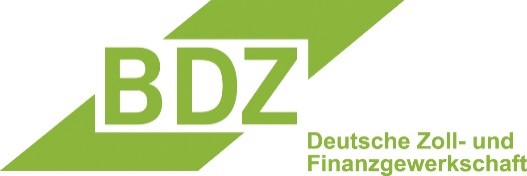 Ich erkläre hiermit meinen Beitritt zum BDZ Deutsche Zoll- und Finanzgewerkschaft mit Wirkung vom                               Name 						Vorname Amtsbezeichnung geboren am  Privatanschrift                         		 (Straße, Hausnummer)				(PLZ, Ort)Telefon 					 E-Mail DienststelleSchlüsselzahl der anordnenden Stelle Kenn-Nummer bei der BesoldungsstelleMit der Einbehaltung des Mitgliedsbeitrags von meinen Bezügen durch die Besoldungsstelle bin ich einverstanden.Ich gehöre keiner anderen Gewerkschaft an.DatenschutzhinweisIhre personenbezogenen Daten werden vom BDZ gemäß der europäischen Datenschutzgrundverordnung (DSGVO) und dem deutschen Datenschutzrecht (BDSG) für die Begründung und Verwaltung Ihrer Mitgliedschaft erhoben, verarbeitet und genutzt. Im Rahmen dieser Zweckbestimmungen werden Ihre Daten ausschließlich zur Erfüllung der gewerkschaftlichen Aufgaben an diesbezüglich besonders Beauftragte weitergegeben und genutzt. Eine Weitergabe an fremde Dritte erfolgt im Übrigen nur mit Ihrer gesonderten Einwilligung. Die europäischen und deutschen Datenschutzgesetze gelten in ihrer jeweils gültigen Fassung. Weitere Hinweise zum Datenschutz finden Sie in unserer Datenschutzrichtlinie unter:https://www.bdz.eu/service/datenschutz.htmlOrt, Datum					     Unterschrift